Тестуюча системаhttp://ejudge.vippo.ua/cgi-bin/new-client?contest_id=1 (користувачі user3-user9, паролі 3-9)ЗадачаЗбирання мита (TALLAGE) -100 балів.Король країни Аріїв завоював N міст на території сусідніх держав.Тепер йому необхідно створити систему збирання мита з завойованих територій. Він хоче збудувати таку систему шляхів між цими містами, щоб до будь-якого міста можна було дістатися (можливо, через інші міста) зі столиці, але у воєнному стані на транспорт виділяється дуже незначна частина фінансів, тому сумарна вартість побудованих шляхів сполучення між містами має бути мінімальною.Вхідні дані:Перший рядок вхідного файлу містить натуральне число N (1≤N≤100) – кількість міст у країні, а також цілі числа X та Y – координати столиці.Наступні N рядків містять через проміжок координати Xi , Yi завойованих міст.Значення координат по модулю менші 50000.Вихідні дані:Єдиний  рядок має містити дійсне число з трьома знаками після коми – сумарну вартість побудованих доріг. Вважайте, що вартість одиниці довжини дороги дорівнює одній умовній одиниці.Приклади:ТеоріяАлгоритм Дейкстри-Прима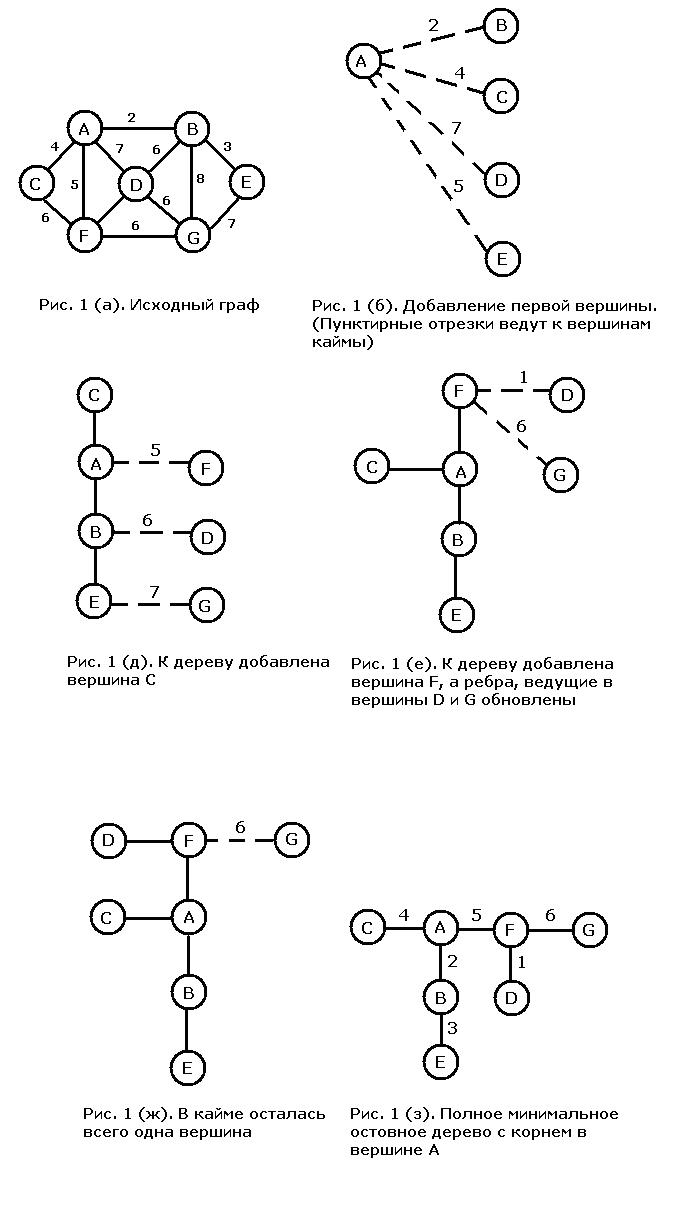 TALLAGE.DATTALLAGE.SOL6  0 0 1  1-1  1 0  2 1 -1-1 -1 0 -28.485